PUBLISHING PROPOSAL FORMThese guidelines are to assist the authors/editors to prepare manuscripts according to the standard publication requirement of Universiti Putra Malaysia (UPM) Press. Proposed manuscripts should be persuasive, intended to convince the publisher to accept your book for publication and are subject to peer reviewing. Publication acceptance will be based on the originality, quality, and academic arguments. All the information provided needs to be authentic and the publisher has all the right to reject a manuscript that is suspected to be fraudulently produced. The publisher will ensure that all the data included remains confidential. The publisher will sternly not tolerate plagiarism and a severe penalty will be imposed in case of duplication/breaching of copyright laws.PROPOSAL SUBMISSION FORMATUse 12-point font; type of font should be Times New Roman; and colored in black type only.Double space your manuscript.Ensure spelling consistency; preferably UK spelling.Refer to the American Psychological Association (APA) Formatting and Style Guide (6th Edition).Use APA referencing style.Copyright permission must be included for adaptation of pictures, images, and figures from other sources.Attach Turnitin Similarity Report along with your proposal; level of similarity should be less than 20%.If the proposal is accepted for publication, please refer Manuscript Preparation Guideline (Garis Panduan Penyediaan Manuskrip) that can be downloaded from UPM Press Website or please contact Chief Editor for COMPLETE BOOK SUBMISSION FORMAT.It is compulsory to thoroughly fill out all the requested information.PERSONAL PARTICULARS OF AUTHOR(S)/EDITOR(S)MANUSCRIPT CONTENT/OUTLINETitle of the Manuscript/Subtitle of Each ChapterThis is a very significant part for maximising sales and citation of the published book later whereby the titles and subtitles need to be discoverable on the online search engines to a maximum number of readers. Selection   of titles and subtitles must be concise, thought-provoking, and it should predominantly lay focus on key terms to increase the accessibility of the manuscript.Table of Contents (TOC)Create an outline of the manuscript you plan to propose. TOC should be arranged and structured in an orderly pattern to demonstrate a well-organised content besides presenting a good flow as well as an indication that you have covered all the crucial aspects of your topics. An edited book should contain not less than 10 and not more than 20 chapters (10 < X < 20) while an authored book should contain not less than 10 and not more than 12 chapters (10 < X < 12).E.g.ForewardPrefaceIntroductionChapter 1↓Chapter 5ConclusionBibliographyIndexSummaryIn this section, provide a clear and concise overview of each of your chapters. Highlight the method of approach applied. Progression of each chapter should be purposeful and ideas should be developmentally creating a delicate balance of the entire manuscript. Focus on answering the WH questions by building a complete argument on your manuscript. Present it in a table form as shown below.E.g.StrengthDiscuss the strength of your manuscript. Centre your arguments on the distinctive features of your manuscript and tell us what is unique about it and the reasons to get it published.E.g.TARGET MARKETCompetitionState a minimum of three competitive titles that form the central competition for sales of the book. Articulate how your manuscript differs from the earlier ones by extending its scope, applying new methodology and engaging new corpus of evidence. Analysis of competitive books should be critical by providing sufficient information on the similarities and differences from your book. You can also use titles you have used as references in producing this manuscript.Competitive Analysis 1Competitive Analysis 2Competitive Analysis 3Potential Market (Local/International)Analyse and identify the intended readership or prospective readers and niche market. Do state any demographic or sub-groups specifically in need of your book. Discuss the probability of a cross-border market.E.g.Translation/Collaboration OpportunitiesExplain subsidiary rights such as translation opportunities and ideas to initiate and sustain long term partnerships with local/international publishers. Please set out your goals and elaborate on how you will achieve them.Promotional IdeasList down the promotional ideas you have. This should also include the price range, possibilities of bulk purchases of your book for instance for teaching purpose, purchase by libraries, NGOs, other learning institutions, and etc.E.g.REVIEWERS DETAILSuggest three potential reviewers, preferably field experts with recognised qualifications to provide feedback for further improvements. Two reviewers should be from abroad or OUTSIDE Malaysia and one reviewer from Malaysia but OUTSIDE your institution.Reviewer 1Reviewer 2Reviewer 3(Signature) 	: 		Name 	:   	I.D. No.	:	Please return the completed form to:Professor. Ir. Ts. Dr. Mohamed Thariq bin Haji Hameed SultanDirector UPM PressUniversiti Putra Malaysia 43400 UPM, Serdang Selangor Darul Ehsan, MalaysiaE-mail:  dir.penerbit@upm.edu.myNor Azila AzmiHead Editorial & Production SectionUniversiti Putra Malaysia Press43400 UPM, Serdang Selangor Darul Ehsan MalaysiaDirect line: +603-97698852E-mail add: azilaaz@upm.edu.my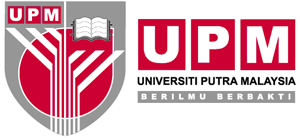 OPERATION SUPPORT SERVICESUPM PRESSPUBLISHING PROPOSAL FORMName(s)Name(s)Single Author/Editor Main AuthorCo-Author 1Co-Author 2Co-Author 3Designation (for each author)The institution (of each author)Mailing address (of each author)Contact number (of each author)E-mail address (of each author)List of previous publications according to years (each author)CV/Resume (can include as separate attachment) (each author)PartsDescriptionIntroductionChapter 1Chapter 2Chapter 3ConclusionStrengthUnique Sales Point (USP)TitleAuthor(s) / Editor (s)Number of PagesYear of PublicationName of PublisherPriceWhat differentiates your manuscript from this oneTitleAuthor(s) / Editor (s)Number of PagesYear of PublicationName of PublisherPriceWhat differentiates your manuscript from this oneTitleAuthor(s) / Editor (s)Number of PagesYear of PublicationName of PublisherPriceWhat differentiates your manuscript from this oneLocalInternationalPrice RangeBulk Purchase 1Bulk Purchase 2Bulk Purchase 3NameAffiliationMailing AddressE-mail AddressPhone NumberNameAffiliationMailing AddressE-mail AddressPhone NumberNameAffiliationMailing AddressE-mail AddressPhone Number